提案反馈意见表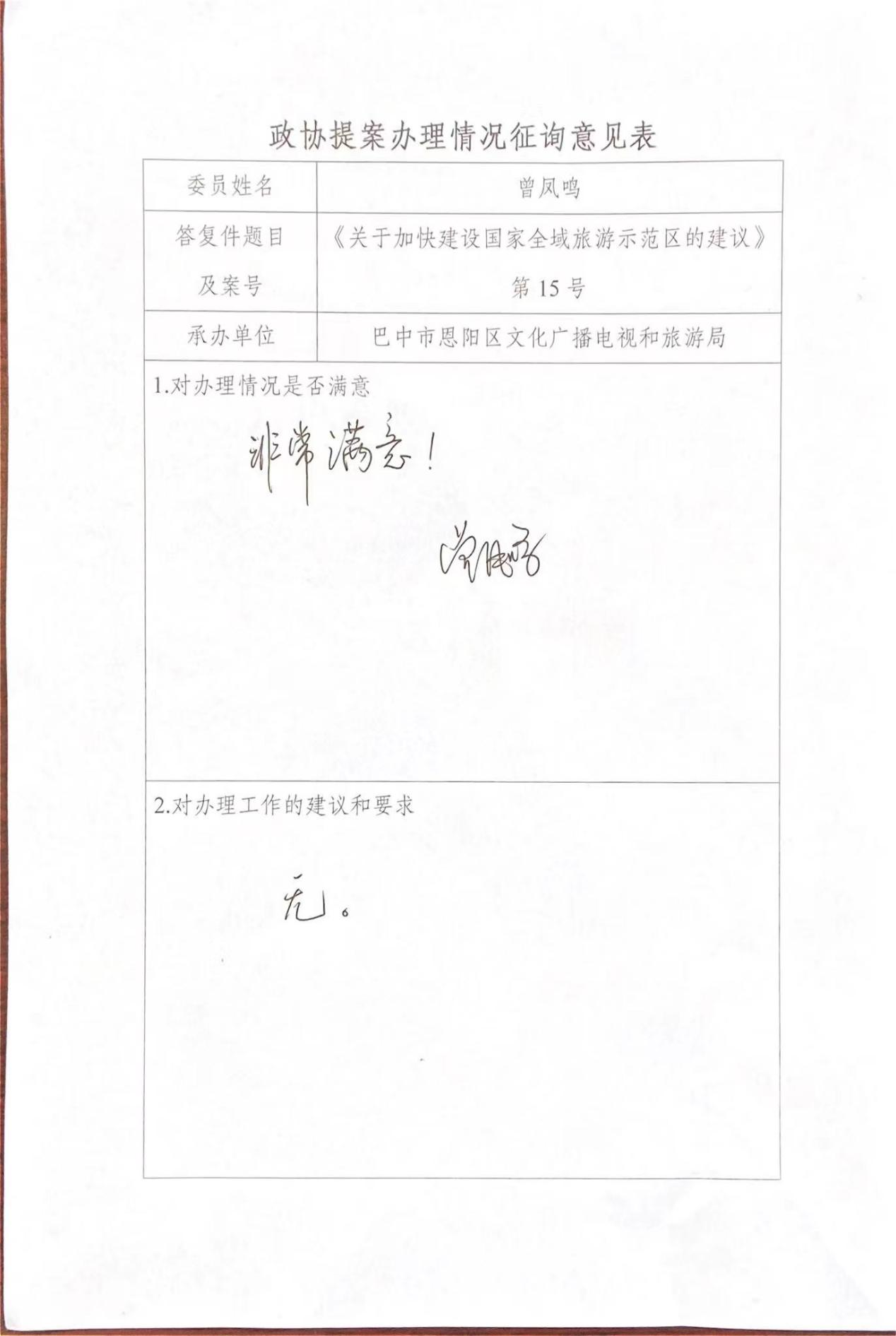 